 ГБПОУ «аМВРОСИЕВСКИЙ ИНДУСТРИАЛЬНЫЙ КОЛЛЕДЖ»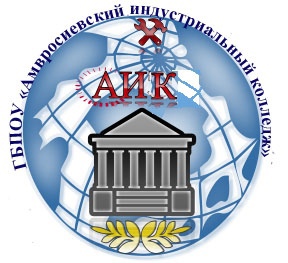 предлагает обучение по специальности:08.02.03 ПРОИЗВОДСТВО НЕМЕТАЛЛИЧЕСКИХ СТРОИТЕЛЬНЫХ ИЗДЕЛИЙ И КОНСТРУКЦИЙСрок обучения: 3 года 10 месяцев (на базе 9 классов) Наименование квалификации: техникПо окончании колледжа выпускники получат: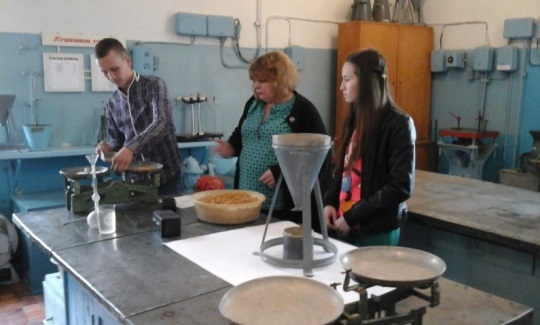 Диплом о среднем профессиональном образованииКвалификация: техникСтудентам выплачивается академическая стипендия: 1580 руб., повышенная 1817 руб, социальная стипендия: для сирот 5050 руб, инвалидам 2290 рубМожет работать: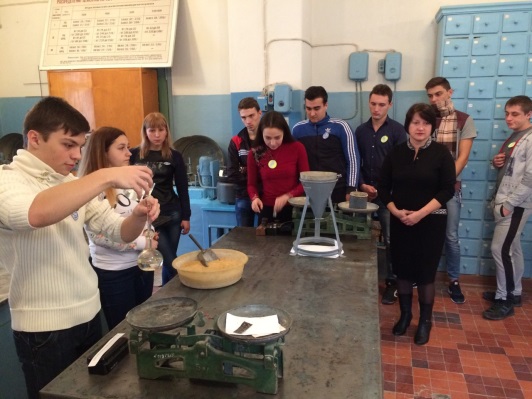 - мастером в ЖЭК, в частных организациях; - предприятиях по изготовлению строительных деталей;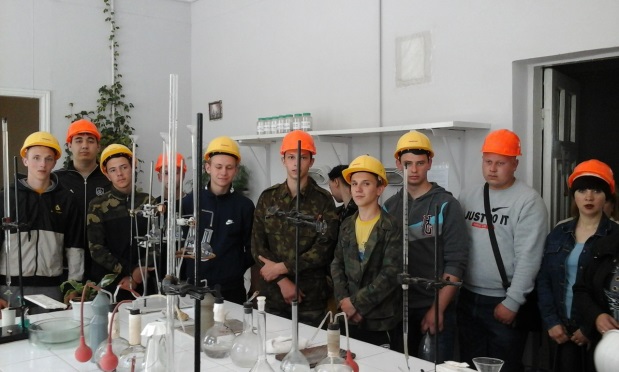 - в лабораториях по оборудованию качества продукции;- фирмах по ремонту и эксплуатации оборудования.ЗАЧИСЛЕНИЕ ПРОИЗВОДИТСЯ ПО РЕЗУЛЬТАТАМ КОНКУРСА БАЛЛОВ ДОКУМЕНТА О ПОЛУЧЕННОМ РАНЕЕ ОБРАЗОВАНИИЗа справками обращаться по адресу:г. Амвросиевка, ул. Ленина, 15.Телефоны: (06259) 23218, 23380, 22433, +7949331-33-39, +7949379-92-03 Ждём Вашего звонка.Подробную информацию о специальностях и о поступлении Вы можете узнать на сайте http://amiek.site/ или ВКОНТАКТЕ группа ГБПОУ Амвросиевский индустриальный колледж –https://vk.com/topic-146201755_41469605ДЕЙСТВУЙ! СДЕЛАЙ ШАГ НАВСТРЕЧУ БУДУЩЕМУ! Вы можете реализовать свои творческие способности и получить профессиональные умения не только на аудиторных занятиях, но и во внеурочное время. В колледже есть чудесная возможность попробовать себя в роли строителя и архитектора, приняв участие в работе кружка «Архитектурное макетирование»Поспешите со всех сторон,Там творчества царит закон.Пусть специальность у нас невелика,Зато технического творчества река!Цикловая комиссия технологических дисциплин: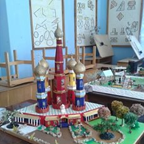 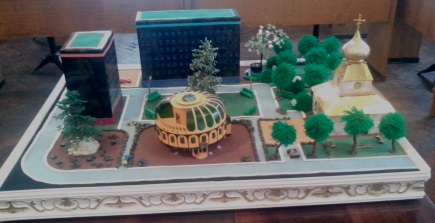 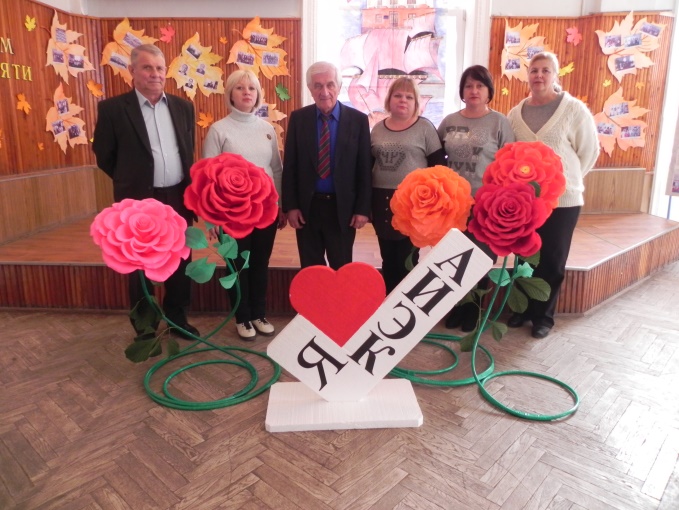 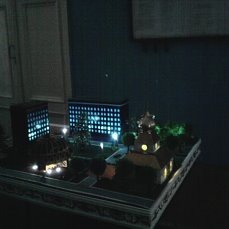 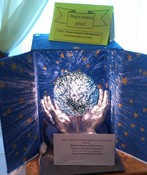 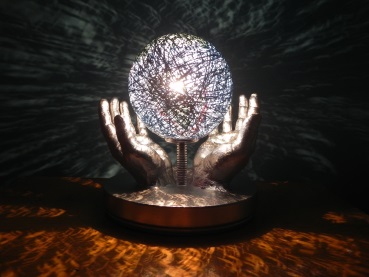 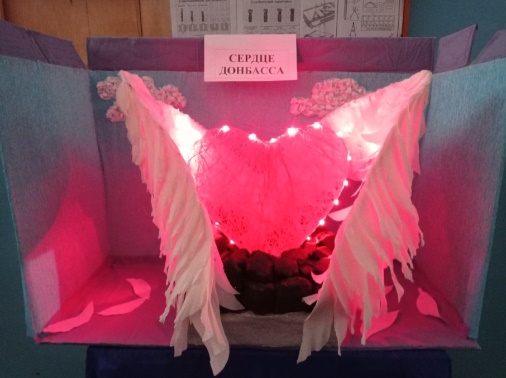 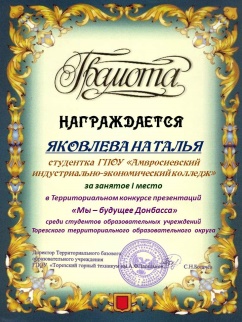 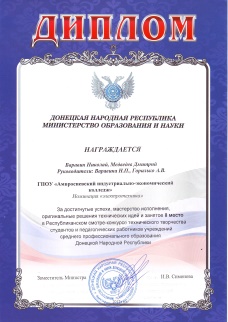 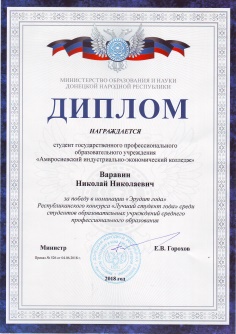 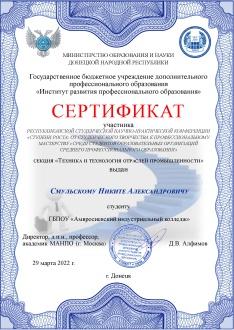 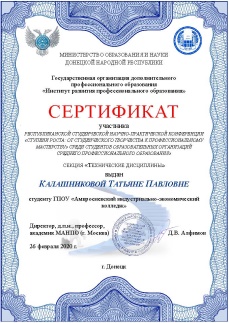 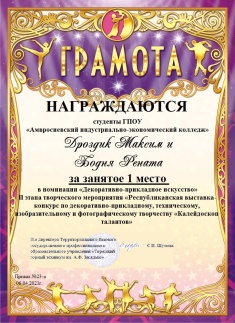 Вы можете реализовать себя в предметных кружках как: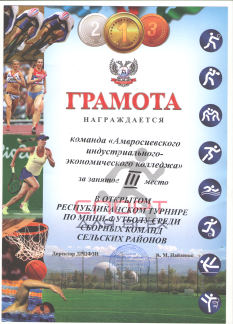  «Я познаю компьютер», «Englishteen Club», «Страницы истории Донбасса», «СтройСфера», «Теплотехник», «Монолит».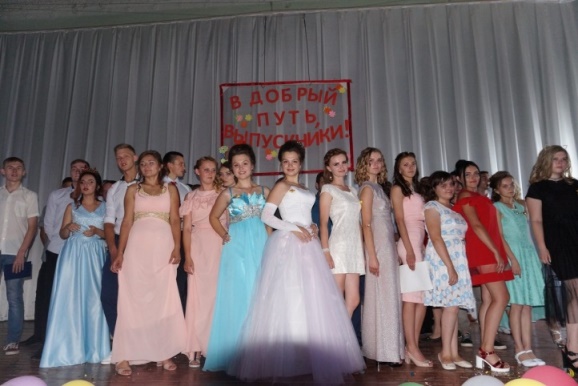 В колледже работают спортивные секции: атлетизм, баскетбол, волейбол. Совет студенческого самоуправления активно участвует в общественной жизни колледжа, является организатором мероприятий культурно-просветительской и патриотической направленности.ДОБРО ПОЖАЛОВАТЬ!